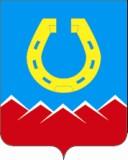 АДМИНИСТРАЦИЯЮрюзанского городского поселения456120, Россия, Челябинская область, г. Юрюзань,  ул. Зайцева , 9Б,  ОГРН 1027400757625, ИНН 741002124, тел./факс  (351 – 47) 2 – 56 – 83, e-mail: admin@yuryuzan.ru «__21__» ____07____ 2018 г.     № ____        ИЗВЕЩЕНИЕАдминистрация Юрюзанского городского поселения информирует о возможном предоставлении следующих земельных участков в собственность  под индивидуальное жилищное строительство:земельный участок площадью 1500 кв.м. по адресу: Челябинская область, Катав-Ивановский район, город Юрюзань, ул. Варганова, №6. Кадастровый номер 74:10:0309003:66.земельный участок площадью 1500 кв.м. по адресу: Челябинская область, Катав-Ивановский район, город Юрюзань, ул. Варганова, №8. Кадастровая стоимость 74:10:0309003:65.Граждане, заинтересованные в предоставлении указанного земельного участков, вправе подать заявления о намерении участвовать в аукционе на право заключения договора купли-продажи земельного участка лично или по почте, в течении 30 дней с 21.07.2018г. по адресу: г. Юрюзань, ул. Зайцева, д. 9Б, каб. 11, с понедельника по пятницу, с 8:00 до 17:00 (перерыв с12:00 до 13:00), тел. 8(35147)2-59-60Временно исполняющий обязанности ГлавыЮрюзанского городского поселения        			                Ю.В. БобылевИсп. Гавенко Ксения Алексеевна 8(35147)2-59-60